Publicado en Sevilla el 10/01/2018 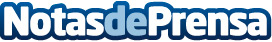 Cerrajeros recomiendan proteger la puerta del hogar contra las llaves maestrasLa mayoría de las cerraduras que existen en España están anticuadas e Internet proporciona la información necesaria a ladrones de cómo abrir estas puertas y sus cerradurasDatos de contacto:Jorgehttps://www.cerrajerossevilla.com/680444141Nota de prensa publicada en: https://www.notasdeprensa.es/cerrajeros-recomiendan-proteger-la-puerta-de_1 Categorias: Nacional Andalucia Seguros http://www.notasdeprensa.es